Академическая мобильностьВыбор университета и будущей профессии - это один из самых важных и ответственных моментов в жизни каждого человека! Качество полученного образования зависит от профессионального роста, карьеры и возможностей для самореализации.Ошский государственный университет является признанным лидером высшего образования на юге Кыргызстана.Ошский государственный университет сотрудничает со многими зарубежными и отечественными университетами, международными партнерами на основе двусторонних соглашений, а также плодотворно ведет работу по академической мобильности с такими программами, как: Erasmus +, Мевлана, DAAD, Ushos, ITEC, Ошской декларация и т.д.	На факультете ФМИТ проводится целенаправленная работа по расширению международного сотрудничества с вузами и научными центрами мира, что позволяет успешно внедрять новые технологии и международный опыт в учебно-воспитательный процесс.Факультет ведет свою работу в тесном сотрудничестве с посольствами России. Магистр обучивший по направлению «Информационные системы и технологии в экономике 710200» Негматов Жавлон 2018-2019-учебном году, 3-семестре (сентябрь-январь) по мобильностью получил образования в Южно-Уральском государственном университете 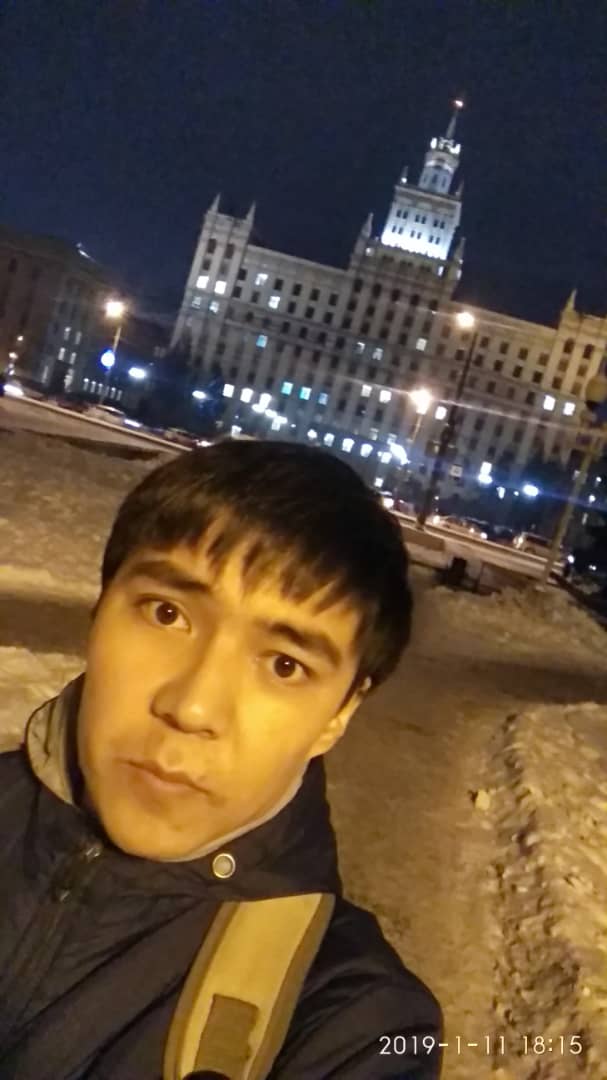 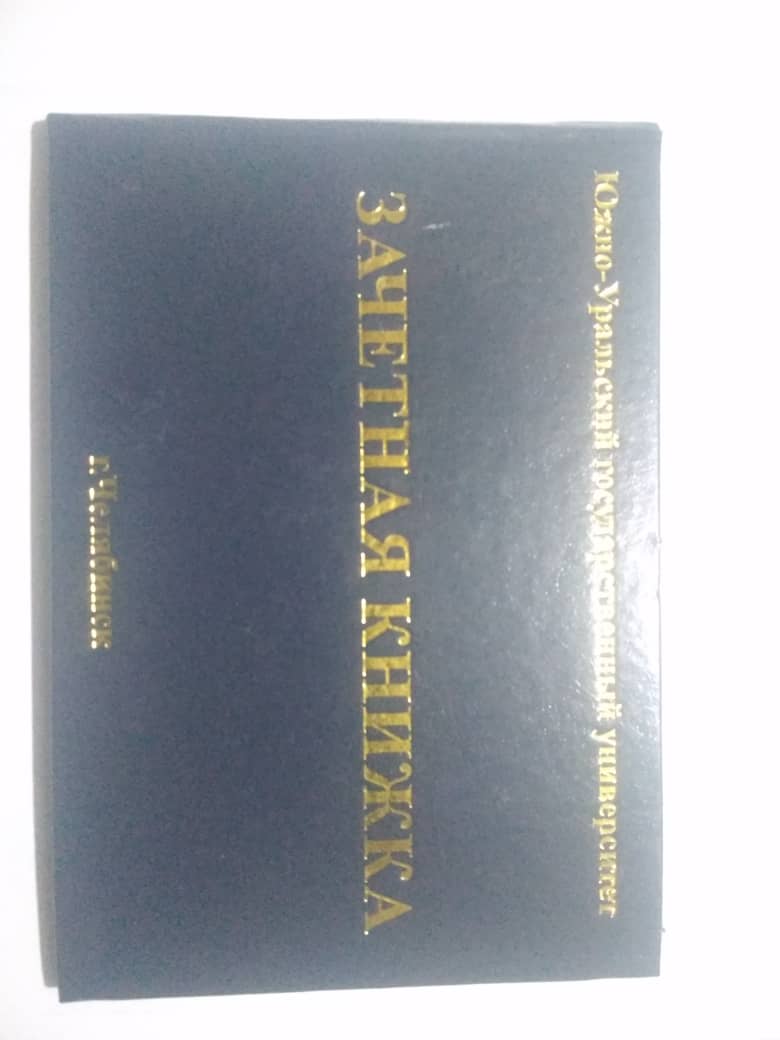 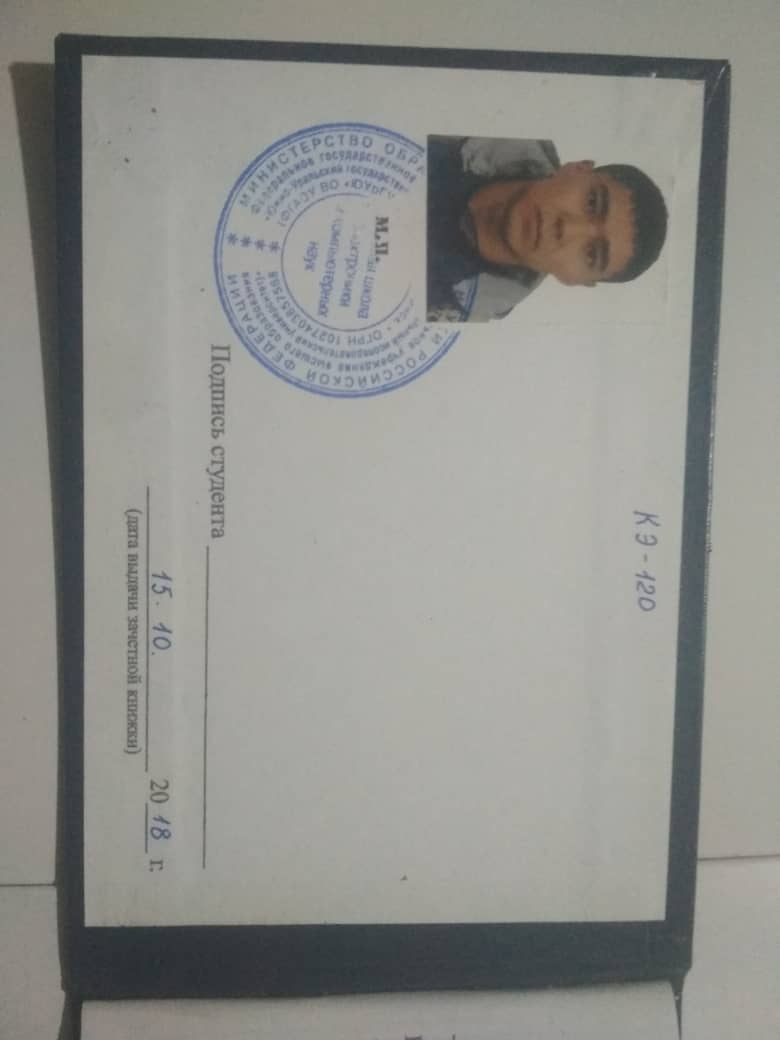 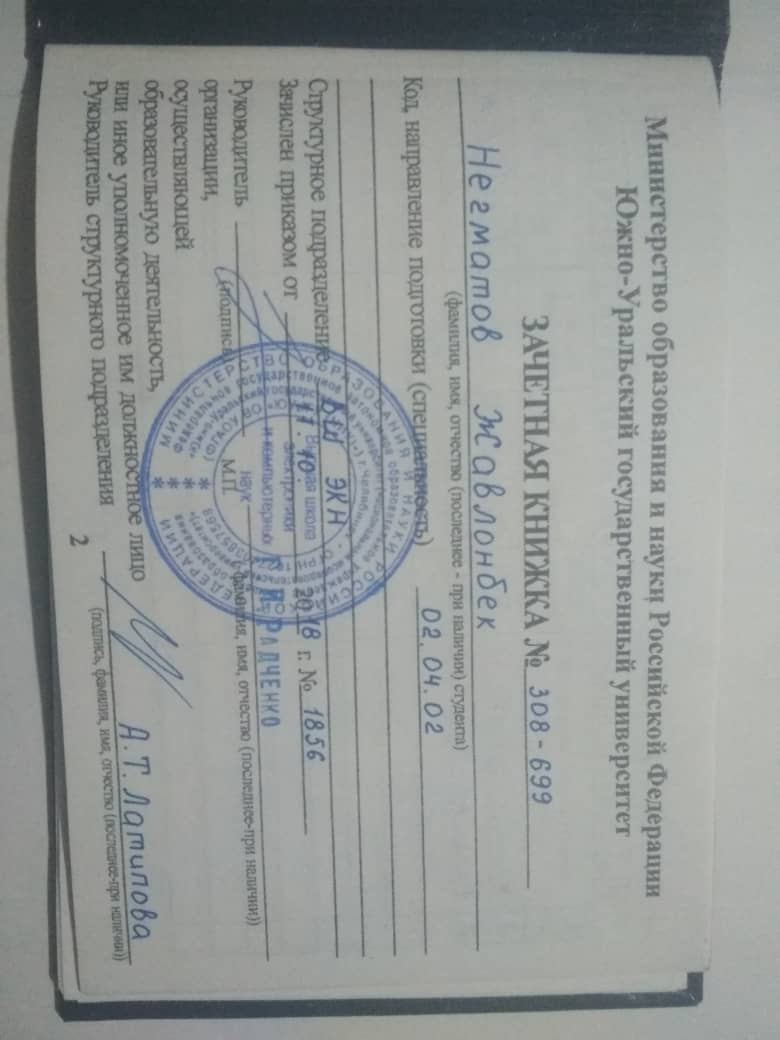 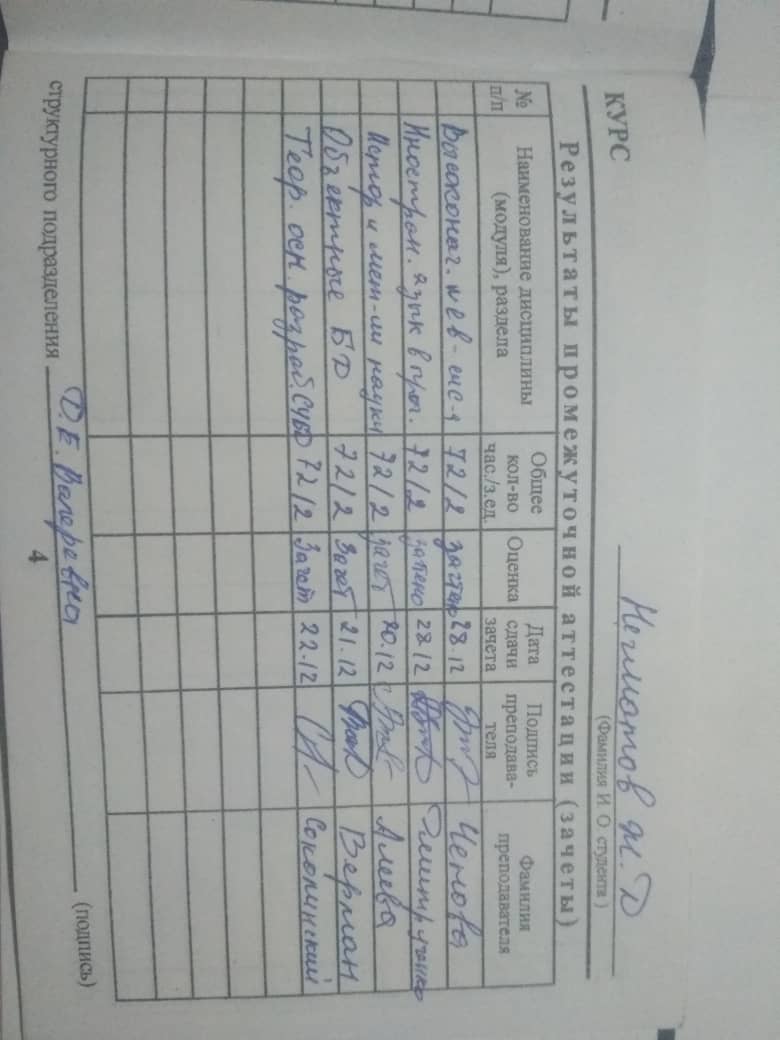 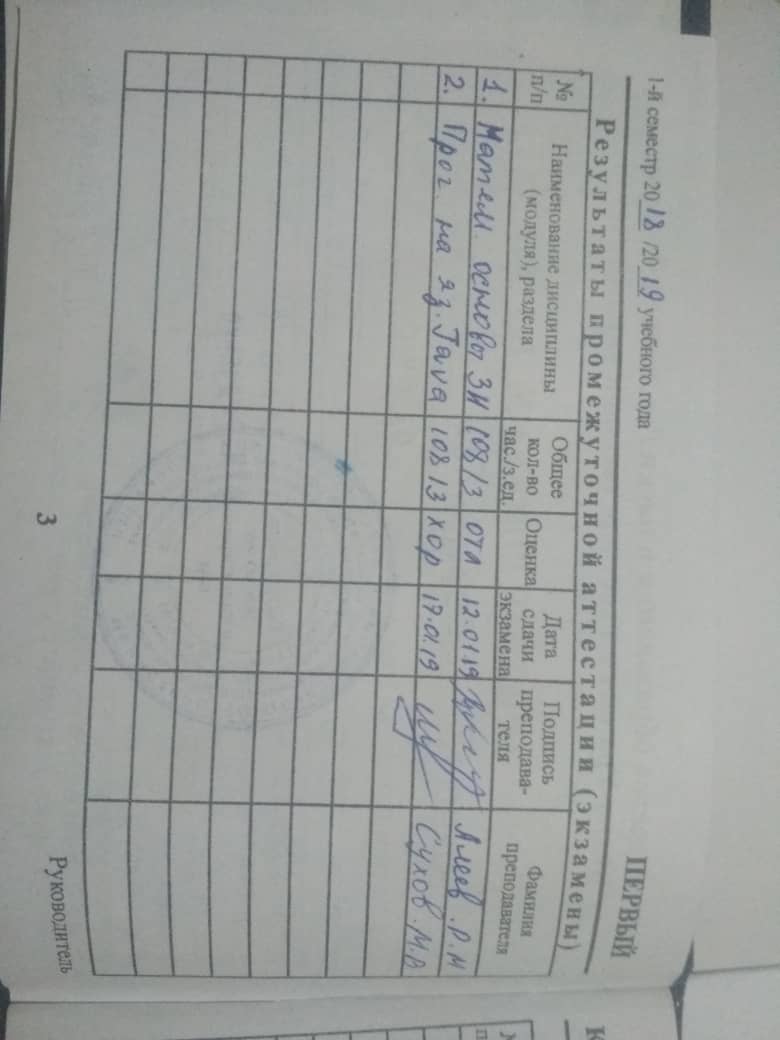 